Θέμα: Επιμορφωτική συνάντηση των καθηγητών κλ. ΠΕ10-  Κοινωνιολόγων και όσων διδάσκουν με β’ ανάθεση τα μαθήματα ΠΟΛΙΤΙΚΗ ΠΑΙΔΕΙΑ Α & Β ΛΥΚΕΙΟΥ, ΒΑΚΕ Β’ΓΕΛ, ΚΟΙΝ. & ΠΟΛ. ΑΓΩΓΗ Γ’ ΓΥΜΝΑΣΙΟΥΣΧΕΤ:   Έγκριση  Περιφερειακής Δ/νσης Εκπ/σης Θεσσαλίας: 13903/17-11-2016                                                       Σας παρακαλώ να ενημερώσετε τους εκπαιδευτικούς της ειδικότητας των Κοινωνιολόγων-(ΠΕ 10) καθώς και τους εκπαιδευτικούς άλλων ειδικοτήτων που διδάσκουν μαθήματα Κοινωνικών Επιστημών με β’ ανάθεση και υπηρετούν στις σχολικές μονάδες της περιοχής ευθύνης σας, για την επιμορφωτική συνάντηση με θέμα «Εξορθολογισμός ύλης στα μαθήματα Κοινωνικών Επιστημών-Διδακτική ενότητα στην Ι.Κ.Ε.» που έχει προγραμματιστεί για τη Δευτέρα 28/11/2016 και ώρα 12.00-14.00, στο 4ο ΓΕΛ Λάρισας. Παρακαλούνται οι κ.κ Διευθυντές/ντριες να ενημερώσουν και να διευκολύνουν τους/τις εκπ/κούς.  Η μετακίνηση των εκπαιδευτικών δεν θα βαρύνει το Δημόσιο.                                                            Με εκτίμηση                                                            Π. Μιμιλίδου                                                                  Σχολική Σύμβουλος                                                                     Κοινωνιολόγων (ΠΕ10)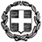 ΓΡΑΦΕΙΟ ΣΧΟΛΙΚΩΝ ΣΥΜΒΟΥΛΩΝ
ΔΕΥΤΕΡΟΒΑΘΜΙΑΣ ΕΚΠΑΙΔΕΥΣΗΣ
ΘΕΣΣΑΛΟΝΙΚΗΣ